APPLICATION FORM FOR GRANT OF T.A. ADVANCEName: --------------------------Designation: ----------------------------- Pay: ------------- (Level:    )Name of tour station/s: Date of commencement of tour:	Date of completion of tour:		1.	Fare: 	From:		   to   		& Back 		=	₹ 		From:		   to  		& Back  		=	₹ 2. 	Hotel Charges: @ Rs 		 x   days			= 	₹ 3.	Food expenses: @ Rs   	 x   days			= 	₹ 4. 	Local Travelling Expenses: @         x        	days		= 	₹ 							TOTAL: 	=	₹										Less 10 % 	=	₹									Advance Admissible	=	₹ Dated: 								      Signature of the Govt. ServantAn amount of Rs ______________may kindly be sanctioned.Sr. Audit Officer (Claims)					Deputy Accountant General (Admn)		कार्यालय महालेखाकार (लेखापरीक्षा)
मेघालय, शिलांग - 793 001.OFFICE OF THE ACCOUNTANT GENERAL (AUDIT),MEGHALAYA, SHILLONG – 793 001.EMail:                                                             Email: agauMeghalaya@cag.gov.in                            Fax No: (0364) 2223494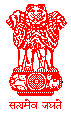 